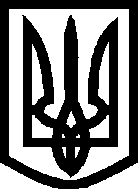 УКРАЇНА                              ВИКОНАВЧИЙ КОМІТЕТМЕЛІТОПОЛЬСЬКОЇ МІСЬКОЇ РАДИЗапорізької областіРОЗПОРЯДЖЕННЯ міського голови01.02.2021 									№ 41-рПро припинення розгляду звернень Сурженка В. І.	Керуючись Законом України «Про місцеве самоврядування в Україні», відповідно до ст. 8 Закону України «Про звернення громадян» та на підставі службової записки від 25.01.2021 № 109/01-08ЗОБОВ’ЯЗУЮ:	1. Припинити розгляд звернень Сурженка Віктора Івановича стосовно усіх питань, які пов’язані з використанням на умовах оренди двох земельних ділянок громадянином Ведмедком Олександром Сергійовичем для будівництва індивідуальних гаражів та їх подальшого оформлення, та всіх звернень і заяв, пов’язаних з даним питанням, як повторних, від одного й того ж громадянина, з одним і тим же питанням, що розглядалось виконавчим комітетом Мелітопольської міської ради Запорізької області та з якого заявнику неодноразово надавались обґрунтовані і вичерпні відповіді.	2. Контроль за виконанням цього розпорядження покласти на заступника міського голови з питань діяльності виконавчих органів ради Щербакова О.Мелітопольський міський голова					    Іван ФЕДОРОВ